  KENDRIYA VIDYALAYA NO-1, BALASOREShining Stars Of Class-XII,(AISSCE) - 2018-19Shining Stars Of Class-X,(AISSE) - 2018-19SIZE-8X4FT.TEJASVITTA PANDA -91.67%  SCIENCE STREAMPORITOSH BARDHAN -89.33%  SCIENCE STREAMRITIKA BEHERA -88.83%  SCIENCE STREAMALISHA SAHOO-78%  COMMERCE STREAMSAIF MOHAMMAD-77.83%  COMMERCE STREAMPRITAM DAS-76.33%  COMMERCE STREAMPRITIPRIYA DASBEHERA-98%CHAYANIKA ROUT-97.6 %LOPAMUDRA PANIGRAHI-97.6 %HRUSHIKESH BARIK-97.6 %SUBHAKAM NANDADEVGOSWAMI-97.4 %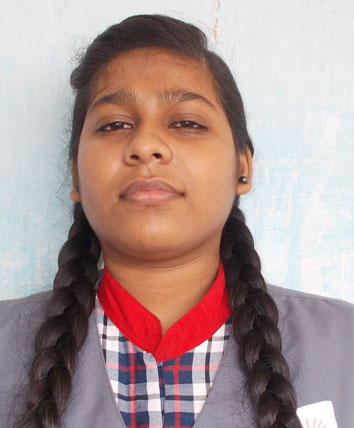 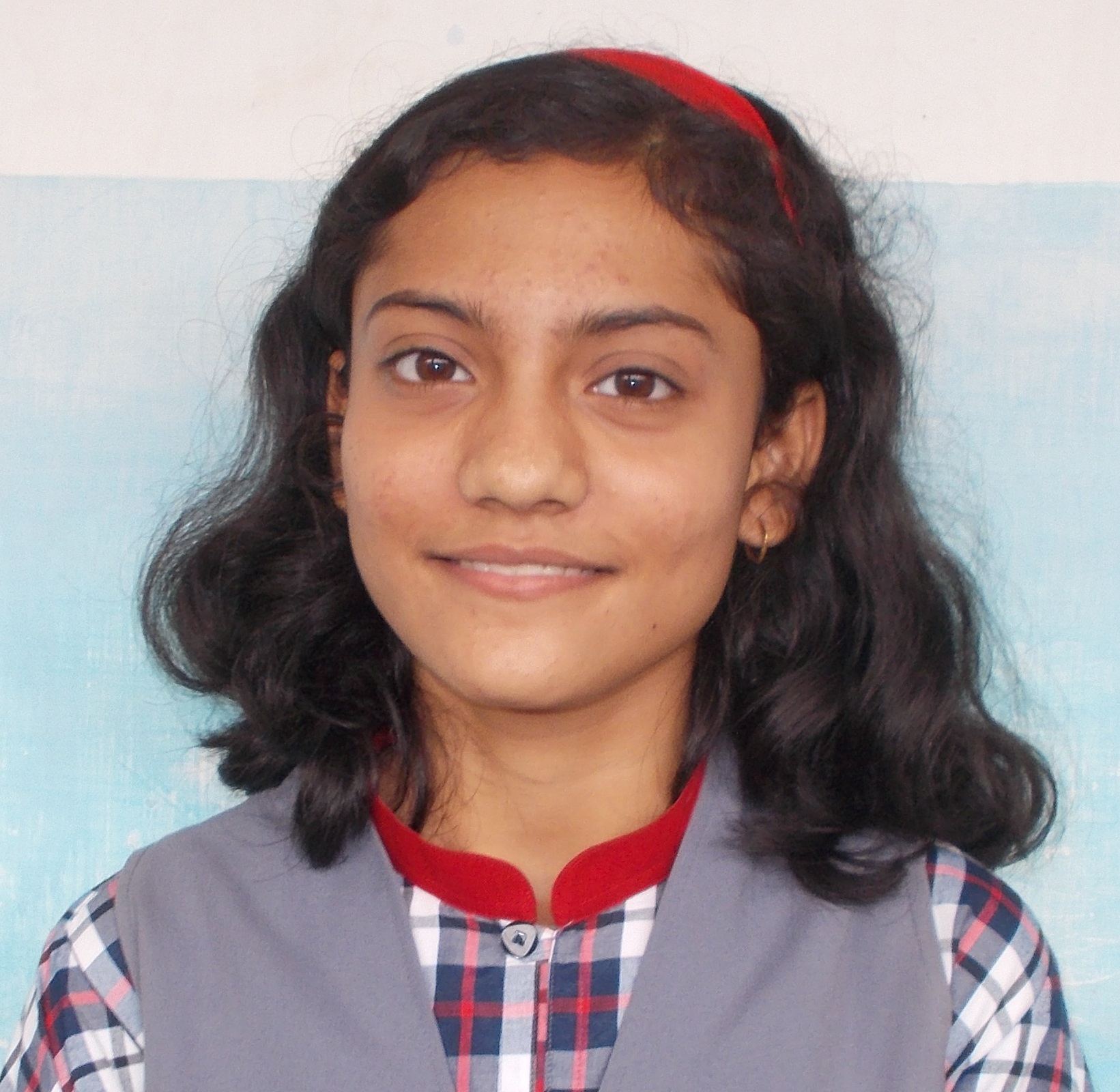 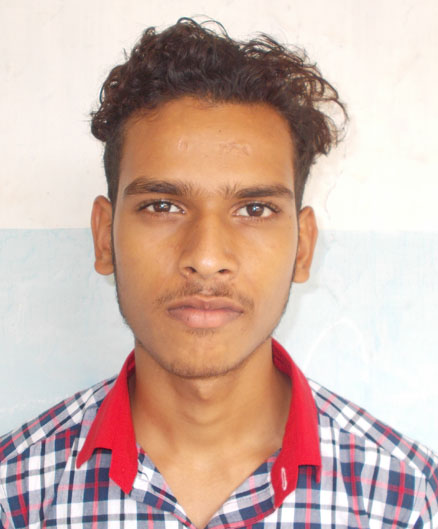 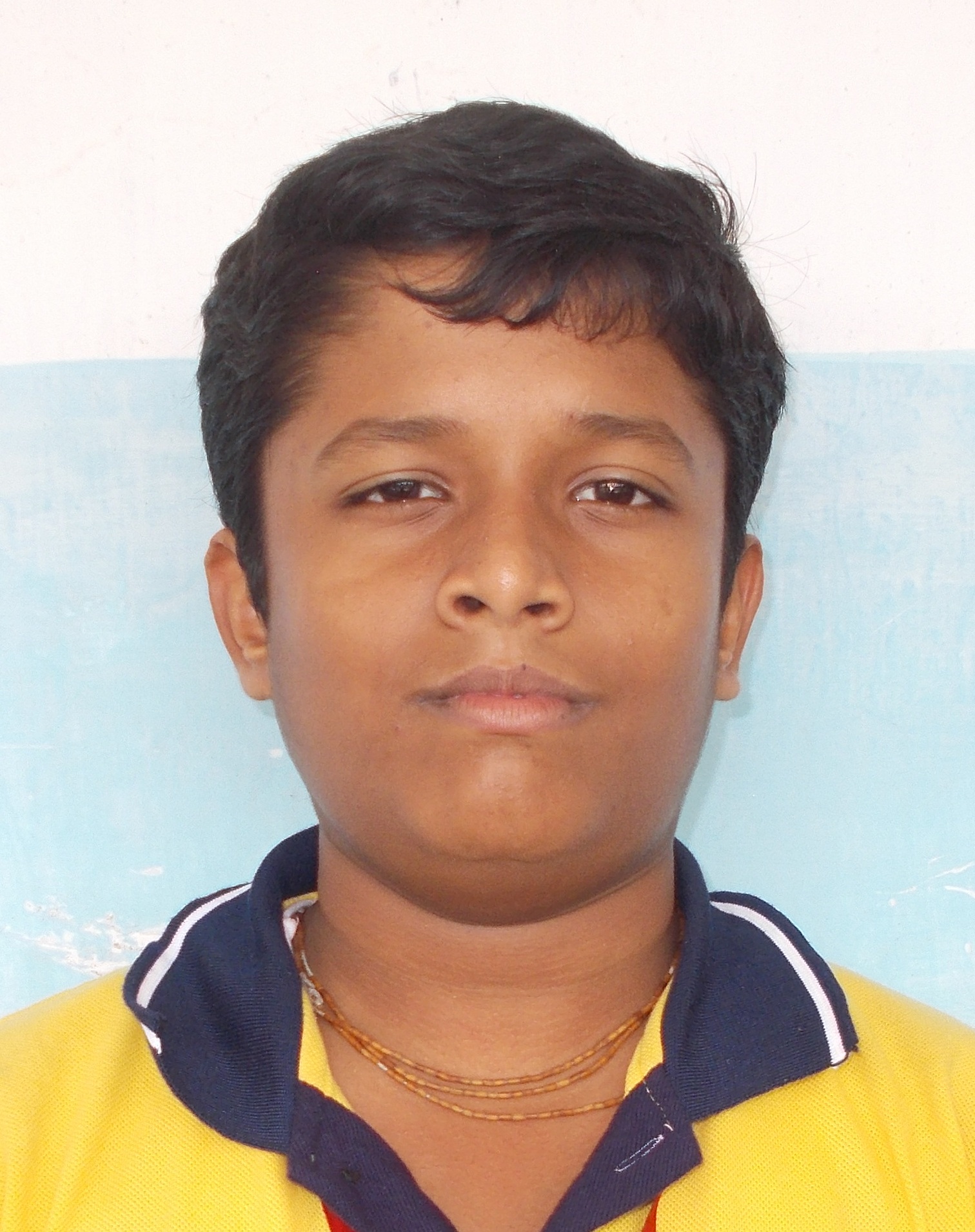 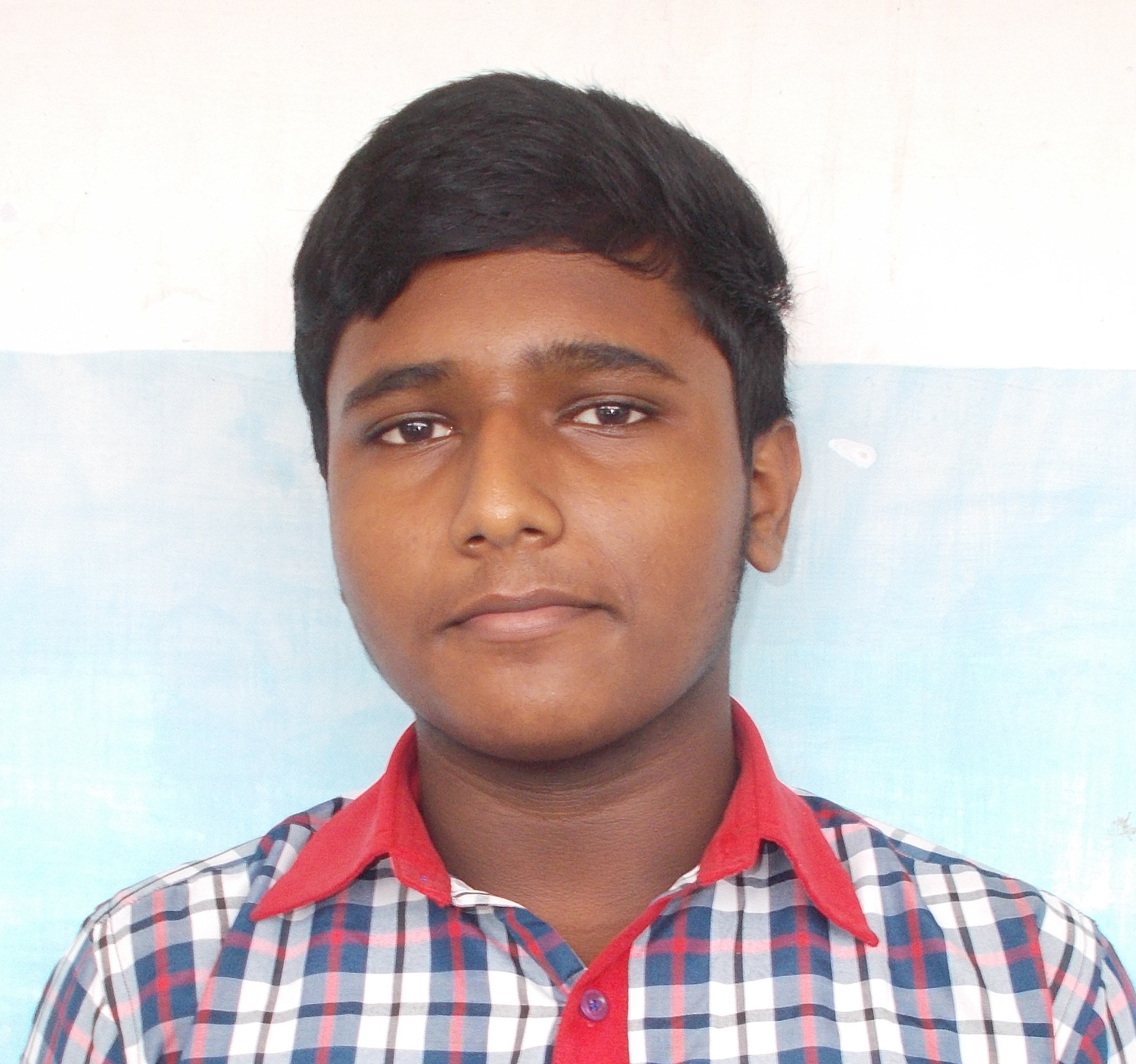 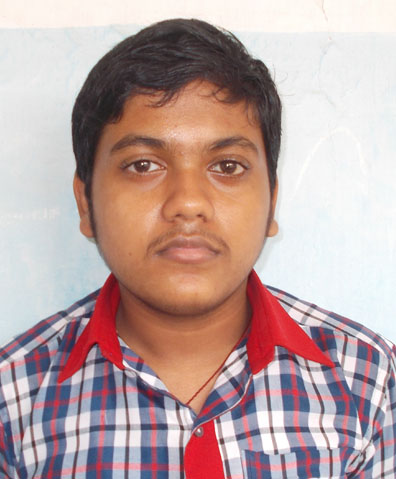 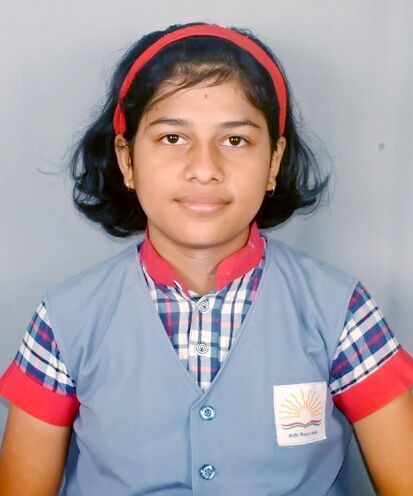 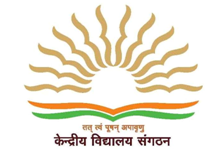 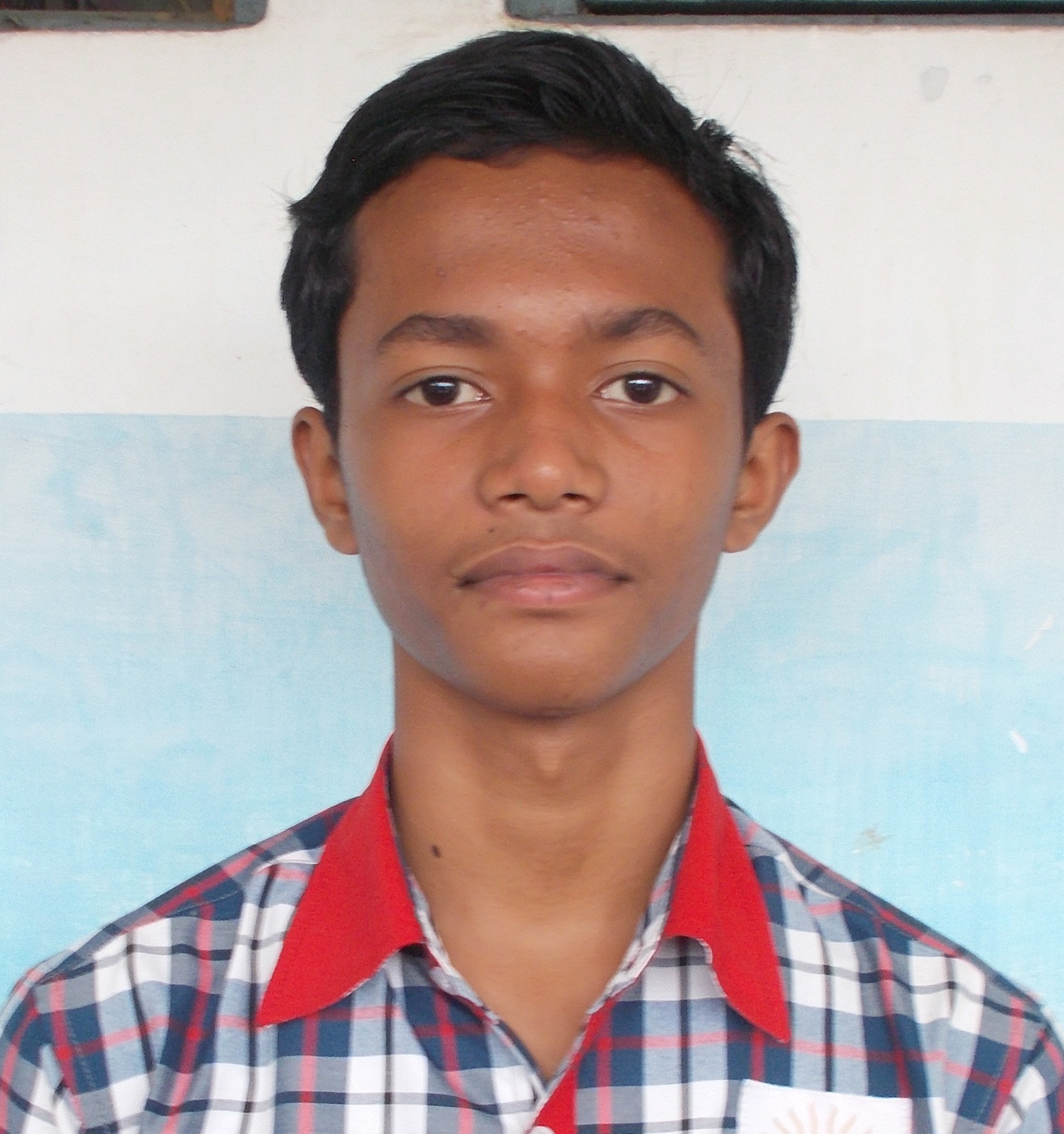 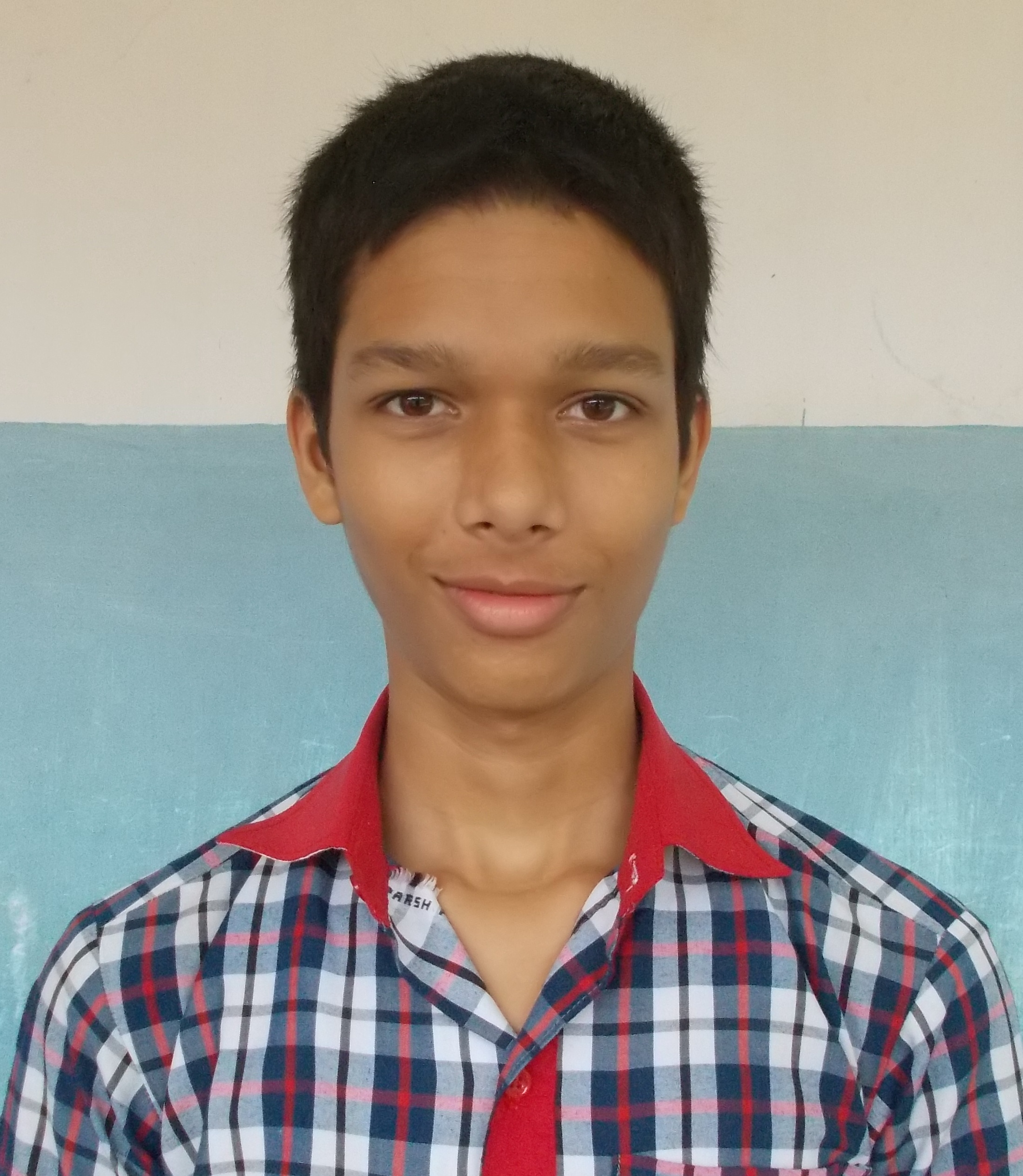 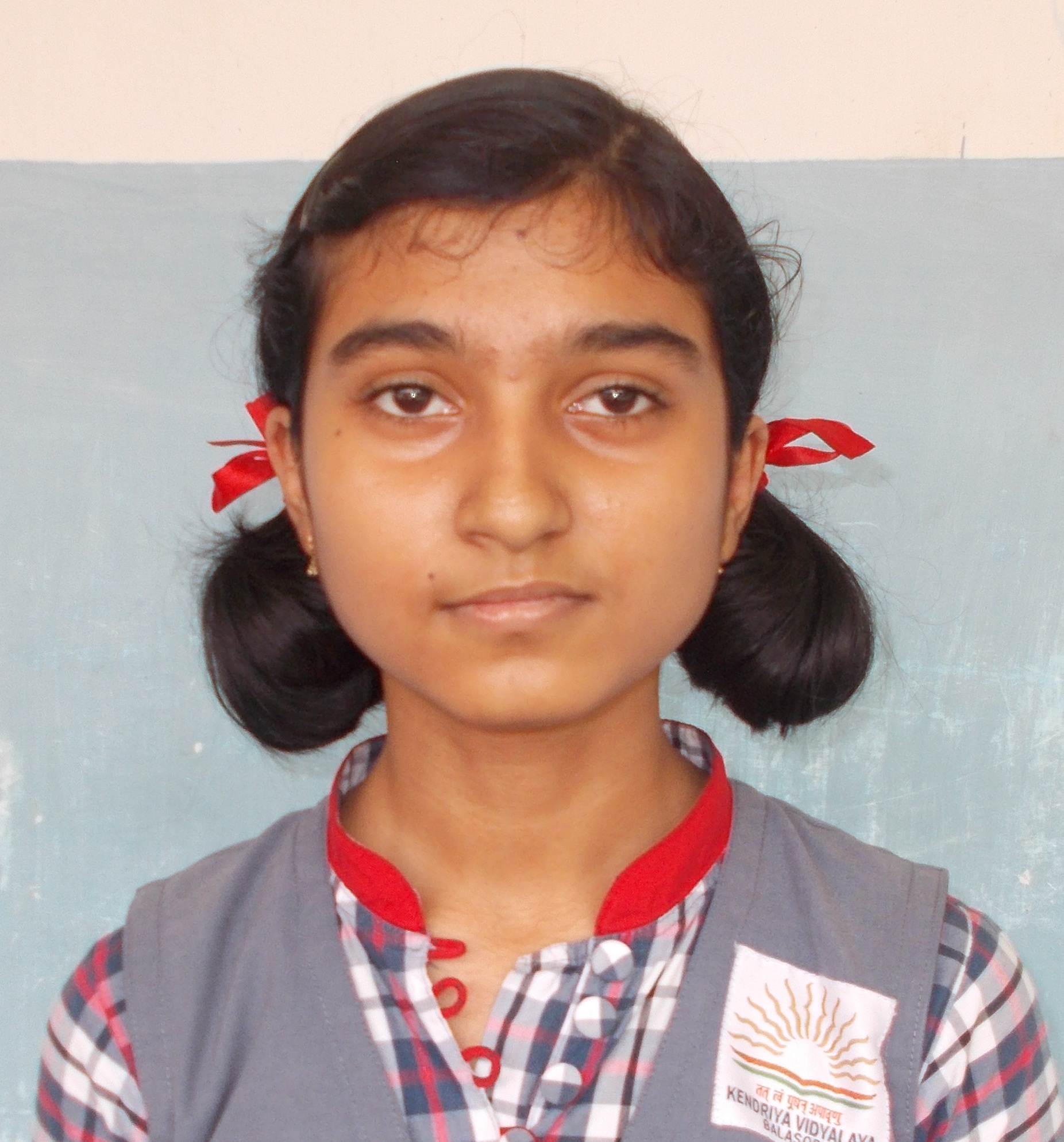 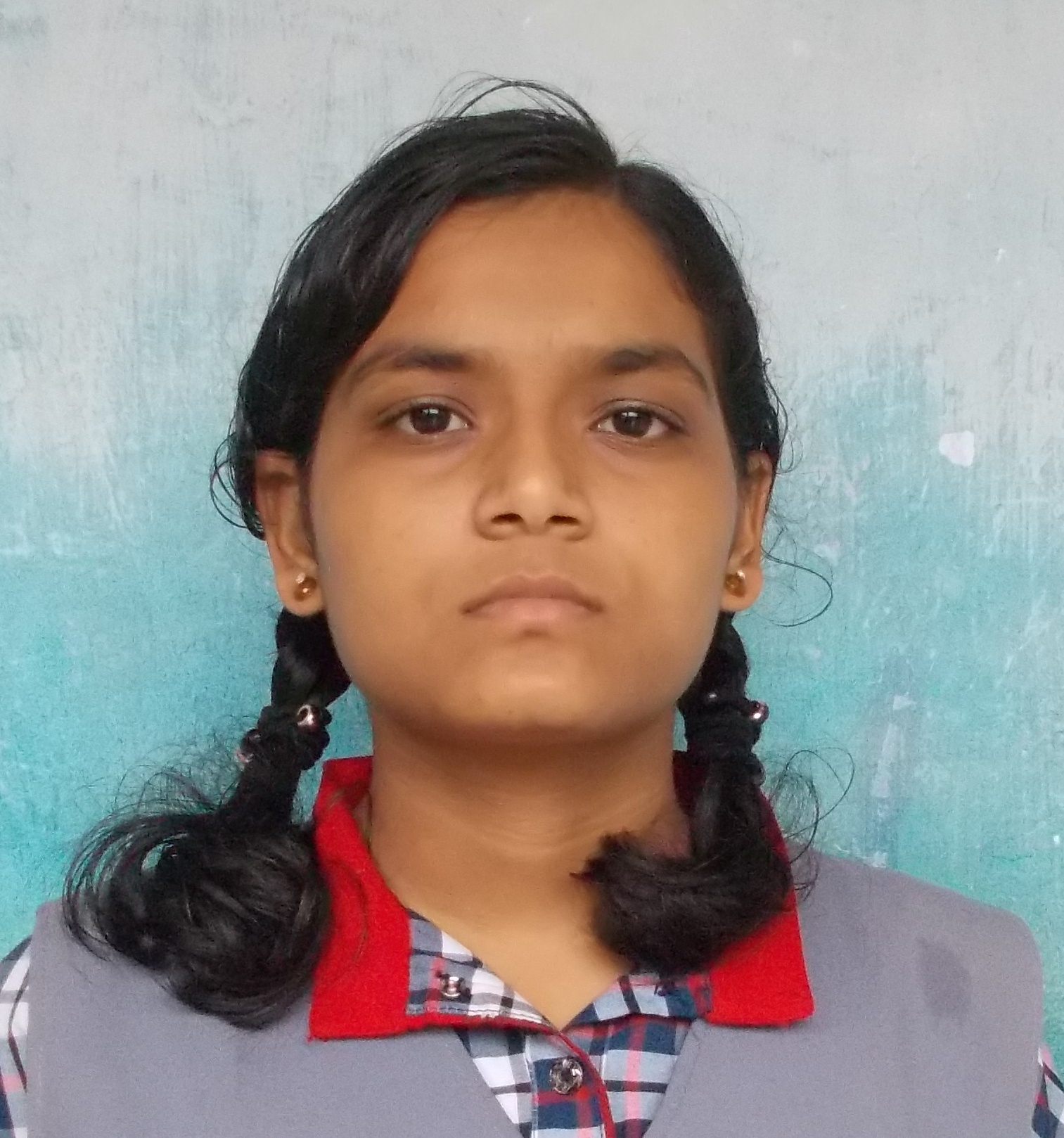 